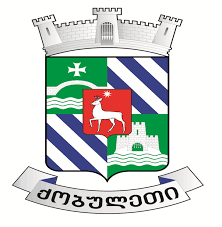 ქობულეთის მუნიციპალიტეტისმიერ დაფუძნებული იურიდიული პირების ბიუჯეტების დანართი 2024 წლის ბიუჯეტისათვისქობულეთის მუნიციპალიტეტის ა(ა)იპ-ის 2024 წლის ბიუჯეტიქობულეთის მუნიციპალიტეტის ა(ა)იპ-ის 2024 წლის ბიუჯეტიქობულეთის მუნიციპალიტეტის ა(ა)იპ-ის 2024 წლის ბიუჯეტიქობულეთის მუნიციპალიტეტის ა(ა)იპ-ის 2024 წლის ბიუჯეტიქობულეთის მუნიციპალიტეტის ა(ა)იპ-ის 2024 წლის ბიუჯეტიქობულეთის მუნიციპალიტეტის ა(ა)იპ-ის 2024 წლის ბიუჯეტიქობულეთის მუნიციპალიტეტის ა(ა)იპ-ის 2024 წლის ბიუჯეტიქობულეთის მუნიციპალიტეტის ა(ა)იპ-ის 2024 წლის ბიუჯეტიქობულეთის მუნიციპალიტეტის ა(ა)იპ-ის 2024 წლის ბიუჯეტიქობულეთის მუნიციპალიტეტის ა(ა)იპ-ის 2024 წლის ბიუჯეტიქობულეთის მუნიციპალიტეტის ა(ა)იპ-ის 2024 წლის ბიუჯეტიქობულეთის მუნიციპალიტეტის ა(ა)იპ-ის 2024 წლის ბიუჯეტიქობულეთის მუნიციპალიტეტის ა(ა)იპ-ის 2024 წლის ბიუჯეტიდასახელება2024 წლის გეგმა2024 წლის გეგმა2024 წლის გეგმა2024 წლის გეგმა2024 წლის გეგმა2024 წლის გეგმა2024 წლის გეგმა2024 წლის გეგმა2024 წლის გეგმა2024 წლის გეგმა2024 წლის გეგმა2024 წლის გეგმადასახელებასულსულმათ შორისმათ შორისმათ შორისმათ შორისმათ შორისმათ შორისმათ შორისმათ შორისმათ შორისმათ შორისდასახელებასულსულმ.შ. საკუთარი სახსრებიმ.შ. საკუთარი სახსრებიმ.შ. საკუთარი სახსრებიმ.შ. მუნიციპალური ბიუჯეტიმ.შ. მუნიციპალური ბიუჯეტიმ.შ. მუნიციპალური ბიუჯეტიმ.შ. მუნიციპალური ბიუჯეტიმ.შ. სახელმწიფო ბიუჯეტიმ.შ. სახელმწიფო ბიუჯეტიმ.შ. სახელმწიფო ბიუჯეტირიცხოვნობა1 5041 504125 125 125 1 3791 3791 3791 379შემოსულობები21 530,421 530,41 432,21 432,21 432,220 098,220 098,220 098,220 098,2სხვა შემოსავლები1 432,21 432,2        1 432,2        1 432,2        1 432,2გრანტები20 098,220 098,220 098,220 098,220 098,220 098,2გადასახდელები21 530,421 530,41 432,21 432,21 432,220 098,220 098,220 098,220 098,2შრომის ანაზღაურება11 464,611 464,6932,5932,5932,510 532,110 532,110 532,110 532,1საქონელი და მომსახურება9 320,59 320,5494,1494,1494,18 826,48 826,48 826,48 826,4სოციალური უზრუნველყოფა280,0280,0280,0280,0280,0280,0სხვა ხარჯები97,497,43,13,13,194,394,394,394,3არაფინანსური აქტივების ზრდა367,9367,92,52,52,5365,4365,4365,4365,4ნაშთის ცვლილება0.00.00.00.00.00.00.00.00.00.00.00.0ა(ა)იპ  "ქობულეთის სოფლის წყალი "2024 წლის ბიუჯეტია(ა)იპ  "ქობულეთის სოფლის წყალი "2024 წლის ბიუჯეტია(ა)იპ  "ქობულეთის სოფლის წყალი "2024 წლის ბიუჯეტია(ა)იპ  "ქობულეთის სოფლის წყალი "2024 წლის ბიუჯეტია(ა)იპ  "ქობულეთის სოფლის წყალი "2024 წლის ბიუჯეტია(ა)იპ  "ქობულეთის სოფლის წყალი "2024 წლის ბიუჯეტია(ა)იპ  "ქობულეთის სოფლის წყალი "2024 წლის ბიუჯეტია(ა)იპ  "ქობულეთის სოფლის წყალი "2024 წლის ბიუჯეტია(ა)იპ  "ქობულეთის სოფლის წყალი "2024 წლის ბიუჯეტია(ა)იპ  "ქობულეთის სოფლის წყალი "2024 წლის ბიუჯეტია(ა)იპ  "ქობულეთის სოფლის წყალი "2024 წლის ბიუჯეტია(ა)იპ  "ქობულეთის სოფლის წყალი "2024 წლის ბიუჯეტია(ა)იპ  "ქობულეთის სოფლის წყალი "2024 წლის ბიუჯეტიდასახელებადასახელება2024 წლის გეგმა2024 წლის გეგმა2024 წლის გეგმა2024 წლის გეგმა2024 წლის გეგმა2024 წლის გეგმა2024 წლის გეგმა2024 წლის გეგმა2024 წლის გეგმა2024 წლის გეგმა2024 წლის გეგმადასახელებადასახელებასულსულმათ შორისმათ შორისმათ შორისმათ შორისმათ შორისმათ შორისმათ შორისმათ შორისმათ შორისდასახელებადასახელებასულსულმ.შ. საკუთარი სახსრებიმ.შ. საკუთარი სახსრებიმ.შ. მუნიციპალური ბიუჯეტიმ.შ. მუნიციპალური ბიუჯეტიმ.შ. მუნიციპალური ბიუჯეტიმ.შ. მუნიციპალური ბიუჯეტიმ.შ. მუნიციპალური ბიუჯეტიმ.შ. სახელმწიფო ბიუჯეტიმ.შ. სახელმწიფო ბიუჯეტირიცხოვნობარიცხოვნობა142142142142142142142შემოსულობებიშემოსულობები1 982,91 982,91 982,91 982,91 982,91 982,91 982,9სხვა შემოსავლებისხვა შემოსავლებიგრანტებიგრანტები1 982,91 982,91 982,91 982,91 982,91 982,91 982,9გადასახდელებიგადასახდელები1 982,91 982,91 982,91 982,91 982,91 982,91 982,9შრომის ანაზღაურებაშრომის ანაზღაურება893,0893,0893,0893,0893,0893,0893,0საქონელი და მომსახურებასაქონელი და მომსახურება1017,21017,21017,21017,21017,21017,21017,2სხვა ხარჯებისხვა ხარჯები2, 62, 62, 62, 62, 62, 62, 6არაფინანსური აქტივების ზრდაარაფინანსური აქტივების ზრდა70,070,070,070,070,070,070,0ნაშთის ცვლილებანაშთის ცვლილება0.00.00.00.00.00.00.00.00.00.00.0შპს "ქობულეთის წყალი" 2024 წლის ბიუჯეტიშპს "ქობულეთის წყალი" 2024 წლის ბიუჯეტიშპს "ქობულეთის წყალი" 2024 წლის ბიუჯეტიშპს "ქობულეთის წყალი" 2024 წლის ბიუჯეტიშპს "ქობულეთის წყალი" 2024 წლის ბიუჯეტიშპს "ქობულეთის წყალი" 2024 წლის ბიუჯეტიშპს "ქობულეთის წყალი" 2024 წლის ბიუჯეტიშპს "ქობულეთის წყალი" 2024 წლის ბიუჯეტიშპს "ქობულეთის წყალი" 2024 წლის ბიუჯეტიშპს "ქობულეთის წყალი" 2024 წლის ბიუჯეტიშპს "ქობულეთის წყალი" 2024 წლის ბიუჯეტიშპს "ქობულეთის წყალი" 2024 წლის ბიუჯეტიშპს "ქობულეთის წყალი" 2024 წლის ბიუჯეტიდასახელებადასახელებადასახელებადასახელებადასახელება2024 წლის გეგმა2024 წლის გეგმა2024 წლის გეგმა2024 წლის გეგმა2024 წლის გეგმა2024 წლის გეგმა2024 წლის გეგმა2024 წლის გეგმადასახელებადასახელებადასახელებადასახელებადასახელებასულსულმათ შორისმათ შორისმათ შორისმათ შორისმათ შორისმათ შორისდასახელებადასახელებადასახელებადასახელებადასახელებასულსულმ.შ. საკუთარი სახსრებიმ.შ. საკუთარი სახსრებიმ.შ. მუნიციპალური ბიუჯეტიმ.შ. მუნიციპალური ბიუჯეტიმ.შ. მუნიციპალური ბიუჯეტიმ.შ. სახელმწიფო ბიუჯეტირიცხოვნობარიცხოვნობარიცხოვნობარიცხოვნობარიცხოვნობა116116116116შემოსულობებიშემოსულობებიშემოსულობებიშემოსულობებიშემოსულობები2 616,32 616,31 340,01 340,01 276,31 276,31 276,30,0სხვა შემოსავლებისხვა შემოსავლებისხვა შემოსავლებისხვა შემოსავლებისხვა შემოსავლები1 340,01 340,01 340,01 340,0გრანტებიგრანტებიგრანტებიგრანტებიგრანტები1 532,51 532,51 276,31 276,31 276,3გადასახდელებიგადასახდელებიგადასახდელებიგადასახდელებიგადასახდელები2 616,32 616,31 340,01 340,01 276,31 276,31 276,30,0შრომის ანაზღაურებაშრომის ანაზღაურებაშრომის ანაზღაურებაშრომის ანაზღაურებაშრომის ანაზღაურება1 106,51 106,51 106,51 106,5საქონელი და მომსახურებასაქონელი და მომსახურებასაქონელი და მომსახურებასაქონელი და მომსახურებასაქონელი და მომსახურება1 509,81 509,8233,5233,51 276,31 276,31 276,3ნაშთის ცვლილებანაშთის ცვლილებანაშთის ცვლილებანაშთის ცვლილებანაშთის ცვლილება0.00.00.00.00.00.00.00.0ა(ა)იპ ქობულეთის სანდასუფთავება 2024 წლის ბიუჯეტია(ა)იპ ქობულეთის სანდასუფთავება 2024 წლის ბიუჯეტია(ა)იპ ქობულეთის სანდასუფთავება 2024 წლის ბიუჯეტია(ა)იპ ქობულეთის სანდასუფთავება 2024 წლის ბიუჯეტია(ა)იპ ქობულეთის სანდასუფთავება 2024 წლის ბიუჯეტია(ა)იპ ქობულეთის სანდასუფთავება 2024 წლის ბიუჯეტია(ა)იპ ქობულეთის სანდასუფთავება 2024 წლის ბიუჯეტია(ა)იპ ქობულეთის სანდასუფთავება 2024 წლის ბიუჯეტია(ა)იპ ქობულეთის სანდასუფთავება 2024 წლის ბიუჯეტია(ა)იპ ქობულეთის სანდასუფთავება 2024 წლის ბიუჯეტია(ა)იპ ქობულეთის სანდასუფთავება 2024 წლის ბიუჯეტია(ა)იპ ქობულეთის სანდასუფთავება 2024 წლის ბიუჯეტია(ა)იპ ქობულეთის სანდასუფთავება 2024 წლის ბიუჯეტიდასახელებადასახელებადასახელებადასახელებადასახელება2024 წლის გეგმა2024 წლის გეგმა2024 წლის გეგმა2024 წლის გეგმა2024 წლის გეგმა2024 წლის გეგმა2024 წლის გეგმა2024 წლის გეგმადასახელებადასახელებადასახელებადასახელებადასახელებასულსულმათ შორისმათ შორისმათ შორისმათ შორისმათ შორისმათ შორისდასახელებადასახელებადასახელებადასახელებადასახელებასულსულმ.შ. საკუთარი სახსრებიმ.შ. მუნიციპალური ბიუჯეტიმ.შ. მუნიციპალური ბიუჯეტიმ.შ. მუნიციპალური ბიუჯეტიმ.შ. მუნიციპალური ბიუჯეტიმ.შ. სახელმწიფო ბიუჯეტირიცხოვნობარიცხოვნობარიცხოვნობარიცხოვნობარიცხოვნობა222222222222222222შემოსულობებიშემოსულობებიშემოსულობებიშემოსულობებიშემოსულობები4 581,84 581,80.04 581,84 581,84 581,84 581,80.0სხვა შემოსავლებისხვა შემოსავლებისხვა შემოსავლებისხვა შემოსავლებისხვა შემოსავლებიგრანტებიგრანტებიგრანტებიგრანტებიგრანტები4 581,84 581,84 581,84 581,84 581,84 581,8გადასახდელებიგადასახდელებიგადასახდელებიგადასახდელებიგადასახდელები4 581,84 581,80.04 581,84 581,84 581,84 581,80.0შრომის ანაზღაურებაშრომის ანაზღაურებაშრომის ანაზღაურებაშრომის ანაზღაურებაშრომის ანაზღაურება2 382,02 382,02 382,02 382,02 382,02 382,0საქონელი და მომსახურებასაქონელი და მომსახურებასაქონელი და მომსახურებასაქონელი და მომსახურებასაქონელი და მომსახურება2 181,52 181,52 181,52 181,52 181,52 181,5სხვა ხარჯებისხვა ხარჯებისხვა ხარჯებისხვა ხარჯებისხვა ხარჯები18,318,318,318,318,318,3ნაშთის ცვლილებანაშთის ცვლილებანაშთის ცვლილებანაშთის ცვლილებანაშთის ცვლილება0.00.00.00.00.00.00.00.0ა(ა)იპ ქობულეთის გამწვანება 2024 წლის ბიუჯეტია(ა)იპ ქობულეთის გამწვანება 2024 წლის ბიუჯეტია(ა)იპ ქობულეთის გამწვანება 2024 წლის ბიუჯეტია(ა)იპ ქობულეთის გამწვანება 2024 წლის ბიუჯეტია(ა)იპ ქობულეთის გამწვანება 2024 წლის ბიუჯეტია(ა)იპ ქობულეთის გამწვანება 2024 წლის ბიუჯეტია(ა)იპ ქობულეთის გამწვანება 2024 წლის ბიუჯეტია(ა)იპ ქობულეთის გამწვანება 2024 წლის ბიუჯეტია(ა)იპ ქობულეთის გამწვანება 2024 წლის ბიუჯეტია(ა)იპ ქობულეთის გამწვანება 2024 წლის ბიუჯეტია(ა)იპ ქობულეთის გამწვანება 2024 წლის ბიუჯეტია(ა)იპ ქობულეთის გამწვანება 2024 წლის ბიუჯეტია(ა)იპ ქობულეთის გამწვანება 2024 წლის ბიუჯეტიდასახელებადასახელებადასახელებადასახელებადასახელება2024 წლის გეგმა2024 წლის გეგმა2024 წლის გეგმა2024 წლის გეგმა2024 წლის გეგმა2024 წლის გეგმა2024 წლის გეგმა2024 წლის გეგმადასახელებადასახელებადასახელებადასახელებადასახელებასულსულმათშორისმათშორისმათშორისმათშორისმათშორისმათშორისდასახელებადასახელებადასახელებადასახელებადასახელებასულსულმ.შ. საკუთარი სახსრებიმ.შ. მუნიციპალური ბიუჯეტიმ.შ. მუნიციპალური ბიუჯეტიმ.შ. მუნიციპალური ბიუჯეტიმ.შ. მუნიციპალური ბიუჯეტიმ.შ. სახელმწიფო ბიუჯეტირიცხოვნობარიცხოვნობარიცხოვნობარიცხოვნობარიცხოვნობა 46 46 46 46 46 46შემოსულობებიშემოსულობებიშემოსულობებიშემოსულობებიშემოსულობები836,4836,40.0836,4836,4836,4836,40.0სხვა შემოსავლებისხვა შემოსავლებისხვა შემოსავლებისხვა შემოსავლებისხვა შემოსავლებიგრანტებიგრანტებიგრანტებიგრანტებიგრანტები836,4836,4836,4836,4836,4836,4გადასახდელებიგადასახდელებიგადასახდელებიგადასახდელებიგადასახდელები836,4836,40.0836,4836,4836,4836,40.0შრომის ანაზღაურებაშრომის ანაზღაურებაშრომის ანაზღაურებაშრომის ანაზღაურებაშრომის ანაზღაურება446,8446,8446,8446,8446,8446,8საქონელი და მომსახურებასაქონელი და მომსახურებასაქონელი და მომსახურებასაქონელი და მომსახურებასაქონელი და მომსახურება309,6309,6309,6309,6309,6309,6არაფინანსური აქტივების ზრდაარაფინანსური აქტივების ზრდაარაფინანსური აქტივების ზრდაარაფინანსური აქტივების ზრდაარაფინანსური აქტივების ზრდა80,080,080,080,080,080,0ნაშთის ცვლილებანაშთის ცვლილებანაშთის ცვლილებანაშთის ცვლილებანაშთის ცვლილება0.00.00.00.00.00.00.00.0ა(ა)იპ ქობულეთის მუნიციპალიტეტის საბავშვო ბაღების გაერთიანება 2024 წლის ბიუჯეტია(ა)იპ ქობულეთის მუნიციპალიტეტის საბავშვო ბაღების გაერთიანება 2024 წლის ბიუჯეტია(ა)იპ ქობულეთის მუნიციპალიტეტის საბავშვო ბაღების გაერთიანება 2024 წლის ბიუჯეტია(ა)იპ ქობულეთის მუნიციპალიტეტის საბავშვო ბაღების გაერთიანება 2024 წლის ბიუჯეტია(ა)იპ ქობულეთის მუნიციპალიტეტის საბავშვო ბაღების გაერთიანება 2024 წლის ბიუჯეტია(ა)იპ ქობულეთის მუნიციპალიტეტის საბავშვო ბაღების გაერთიანება 2024 წლის ბიუჯეტია(ა)იპ ქობულეთის მუნიციპალიტეტის საბავშვო ბაღების გაერთიანება 2024 წლის ბიუჯეტია(ა)იპ ქობულეთის მუნიციპალიტეტის საბავშვო ბაღების გაერთიანება 2024 წლის ბიუჯეტია(ა)იპ ქობულეთის მუნიციპალიტეტის საბავშვო ბაღების გაერთიანება 2024 წლის ბიუჯეტია(ა)იპ ქობულეთის მუნიციპალიტეტის საბავშვო ბაღების გაერთიანება 2024 წლის ბიუჯეტია(ა)იპ ქობულეთის მუნიციპალიტეტის საბავშვო ბაღების გაერთიანება 2024 წლის ბიუჯეტია(ა)იპ ქობულეთის მუნიციპალიტეტის საბავშვო ბაღების გაერთიანება 2024 წლის ბიუჯეტია(ა)იპ ქობულეთის მუნიციპალიტეტის საბავშვო ბაღების გაერთიანება 2024 წლის ბიუჯეტიდასახელებადასახელებადასახელებადასახელებადასახელება2024 წლის გეგმა2024 წლის გეგმა2024 წლის გეგმა2024 წლის გეგმა2024 წლის გეგმა2024 წლის გეგმა2024 წლის გეგმა2024 წლის გეგმადასახელებადასახელებადასახელებადასახელებადასახელებასულსულმათშორისმათშორისმათშორისმათშორისმათშორისმათშორისდასახელებადასახელებადასახელებადასახელებადასახელებასულსულმ.შ. საკუთარი სახსრებიმ.შ. მუნიციპალური ბიუჯეტიმ.შ. მუნიციპალური ბიუჯეტიმ.შ. მუნიციპალური ბიუჯეტიმ.შ. მუნიციპალური ბიუჯეტიმ.შ. სახელმწიფო ბიუჯეტირიცხოვნობარიცხოვნობარიცხოვნობარიცხოვნობარიცხოვნობა566 566 566 566 566 566 შემოსულობებიშემოსულობებიშემოსულობებიშემოსულობებიშემოსულობები8 129,78 129,70.08 129,78 129,78 129,78 129,70.0სხვა შემოსავლებისხვა შემოსავლებისხვა შემოსავლებისხვა შემოსავლებისხვა შემოსავლებიგრანტებიგრანტებიგრანტებიგრანტებიგრანტები8 129,78 129,78 129,78 129,78 129,78 129,7გადასახდელებიგადასახდელებიგადასახდელებიგადასახდელებიგადასახდელები8 129,78 129,70.08 129,78 129,78 129,78 129,70.0შრომის ანაზღაურებაშრომის ანაზღაურებაშრომის ანაზღაურებაშრომის ანაზღაურებაშრომის ანაზღაურება5 314,85 314,85 314,85 314,85 314,85 314,8საქონელი და მომსახურებასაქონელი და მომსახურებასაქონელი და მომსახურებასაქონელი და მომსახურებასაქონელი და მომსახურება2 633,42 633,42 633,42 633,42 633,42 633,4სხვა ხარჯებისხვა ხარჯებისხვა ხარჯებისხვა ხარჯებისხვა ხარჯები1,5 1,5 1,5 1,5 1,5 1,5 არაფინანსური აქტივების ზრდაარაფინანსური აქტივების ზრდაარაფინანსური აქტივების ზრდაარაფინანსური აქტივების ზრდაარაფინანსური აქტივების ზრდა180,0180,0180,0180,0180,0180,0ნაშთის ცვლილებანაშთის ცვლილებანაშთის ცვლილებანაშთის ცვლილებანაშთის ცვლილება0.00.00.00.00.00.00.00.0ა(ა)იპქობულეთის კომპლექსური სასპორტო სკოლა 2024 წლის ბიუჯეტია(ა)იპქობულეთის კომპლექსური სასპორტო სკოლა 2024 წლის ბიუჯეტია(ა)იპქობულეთის კომპლექსური სასპორტო სკოლა 2024 წლის ბიუჯეტია(ა)იპქობულეთის კომპლექსური სასპორტო სკოლა 2024 წლის ბიუჯეტია(ა)იპქობულეთის კომპლექსური სასპორტო სკოლა 2024 წლის ბიუჯეტია(ა)იპქობულეთის კომპლექსური სასპორტო სკოლა 2024 წლის ბიუჯეტია(ა)იპქობულეთის კომპლექსური სასპორტო სკოლა 2024 წლის ბიუჯეტია(ა)იპქობულეთის კომპლექსური სასპორტო სკოლა 2024 წლის ბიუჯეტია(ა)იპქობულეთის კომპლექსური სასპორტო სკოლა 2024 წლის ბიუჯეტია(ა)იპქობულეთის კომპლექსური სასპორტო სკოლა 2024 წლის ბიუჯეტია(ა)იპქობულეთის კომპლექსური სასპორტო სკოლა 2024 წლის ბიუჯეტია(ა)იპქობულეთის კომპლექსური სასპორტო სკოლა 2024 წლის ბიუჯეტია(ა)იპქობულეთის კომპლექსური სასპორტო სკოლა 2024 წლის ბიუჯეტიდასახელებადასახელებადასახელებადასახელებადასახელება2024 წლის გეგმა2024 წლის გეგმა2024 წლის გეგმა2024 წლის გეგმა2024 წლის გეგმა2024 წლის გეგმა2024 წლის გეგმა2024 წლის გეგმადასახელებადასახელებადასახელებადასახელებადასახელებასულსულმათშორისმათშორისმათშორისმათშორისმათშორისმათშორისდასახელებადასახელებადასახელებადასახელებადასახელებასულსულმ.შ. საკუთარი სახსრებიმ.შ. მუნიციპალური ბიუჯეტიმ.შ. მუნიციპალური ბიუჯეტიმ.შ. მუნიციპალური ბიუჯეტიმ.შ. მუნიციპალური ბიუჯეტიმ.შ. სახელმწიფო ბიუჯეტირიცხოვნობარიცხოვნობარიცხოვნობარიცხოვნობარიცხოვნობა48 48 48 48 48 48 შემოსულობებიშემოსულობებიშემოსულობებიშემოსულობებიშემოსულობები601,3601,30.0601,3601,3601,3601,30.0სხვა შემოსავლებისხვა შემოსავლებისხვა შემოსავლებისხვა შემოსავლებისხვა შემოსავლებიგრანტებიგრანტებიგრანტებიგრანტებიგრანტები601,3601,3601,3601,3601,3601,3გადასახდელებიგადასახდელებიგადასახდელებიგადასახდელებიგადასახდელები601,3601,30.0601,3601,3601,3601,30.0შრომის ანაზღაურებაშრომის ანაზღაურებაშრომის ანაზღაურებაშრომის ანაზღაურებაშრომის ანაზღაურება         377,4         377,4         377,4         377,4         377,4         377,4საქონელი და მომსახურებასაქონელი და მომსახურებასაქონელი და მომსახურებასაქონელი და მომსახურებასაქონელი და მომსახურება93,993,993,993,993,993,9სხვა ხარჯებისხვა ხარჯებისხვა ხარჯებისხვა ხარჯებისხვა ხარჯები130,0130,0130,0130,0130,0130,0ნაშთის ცვლილებანაშთის ცვლილებანაშთის ცვლილებანაშთის ცვლილებანაშთის ცვლილება0.00.00.00.00.00.00.00.0ა(ა)იპ სკოლისგარეშე სახელოვნებო საგანმანათლებლო დაწესებულება "ქობულეთის სახელოვნებო სკოლა" 2024 წლის ბიუჯეტია(ა)იპ სკოლისგარეშე სახელოვნებო საგანმანათლებლო დაწესებულება "ქობულეთის სახელოვნებო სკოლა" 2024 წლის ბიუჯეტია(ა)იპ სკოლისგარეშე სახელოვნებო საგანმანათლებლო დაწესებულება "ქობულეთის სახელოვნებო სკოლა" 2024 წლის ბიუჯეტია(ა)იპ სკოლისგარეშე სახელოვნებო საგანმანათლებლო დაწესებულება "ქობულეთის სახელოვნებო სკოლა" 2024 წლის ბიუჯეტია(ა)იპ სკოლისგარეშე სახელოვნებო საგანმანათლებლო დაწესებულება "ქობულეთის სახელოვნებო სკოლა" 2024 წლის ბიუჯეტია(ა)იპ სკოლისგარეშე სახელოვნებო საგანმანათლებლო დაწესებულება "ქობულეთის სახელოვნებო სკოლა" 2024 წლის ბიუჯეტია(ა)იპ სკოლისგარეშე სახელოვნებო საგანმანათლებლო დაწესებულება "ქობულეთის სახელოვნებო სკოლა" 2024 წლის ბიუჯეტია(ა)იპ სკოლისგარეშე სახელოვნებო საგანმანათლებლო დაწესებულება "ქობულეთის სახელოვნებო სკოლა" 2024 წლის ბიუჯეტია(ა)იპ სკოლისგარეშე სახელოვნებო საგანმანათლებლო დაწესებულება "ქობულეთის სახელოვნებო სკოლა" 2024 წლის ბიუჯეტია(ა)იპ სკოლისგარეშე სახელოვნებო საგანმანათლებლო დაწესებულება "ქობულეთის სახელოვნებო სკოლა" 2024 წლის ბიუჯეტია(ა)იპ სკოლისგარეშე სახელოვნებო საგანმანათლებლო დაწესებულება "ქობულეთის სახელოვნებო სკოლა" 2024 წლის ბიუჯეტია(ა)იპ სკოლისგარეშე სახელოვნებო საგანმანათლებლო დაწესებულება "ქობულეთის სახელოვნებო სკოლა" 2024 წლის ბიუჯეტია(ა)იპ სკოლისგარეშე სახელოვნებო საგანმანათლებლო დაწესებულება "ქობულეთის სახელოვნებო სკოლა" 2024 წლის ბიუჯეტიდასახელებადასახელებადასახელებადასახელებადასახელება2024 წლის გეგმა2024 წლის გეგმა2024 წლის გეგმა2024 წლის გეგმა2024 წლის გეგმა2024 წლის გეგმა2024 წლის გეგმა2024 წლის გეგმადასახელებადასახელებადასახელებადასახელებადასახელებასულსულმათშორისმათშორისმათშორისმათშორისმათშორისმათშორისდასახელებადასახელებადასახელებადასახელებადასახელებასულსულმ.შ. საკუთარი სახსრებიმ.შ. მუნიციპალური ბიუჯეტიმ.შ. მუნიციპალური ბიუჯეტიმ.შ. მუნიციპალური ბიუჯეტიმ.შ. მუნიციპალური ბიუჯეტიმ.შ. სახელმწიფო ბიუჯეტირიცხოვნობარიცხოვნობარიცხოვნობარიცხოვნობარიცხოვნობა 112 112 112 112 112 112შემოსულობებიშემოსულობებიშემოსულობებიშემოსულობებიშემოსულობები803,3803,30.0803,3803,3803,3803,30.0სხვა შემოსავლებისხვა შემოსავლებისხვა შემოსავლებისხვა შემოსავლებისხვა შემოსავლებიგრანტებიგრანტებიგრანტებიგრანტებიგრანტები803,3803,3803,3803,3803,3803,3გადასახდელებიგადასახდელებიგადასახდელებიგადასახდელებიგადასახდელები803,3803,30.0803,3803,3803,3803,30.0შრომის ანაზღაურებაშრომის ანაზღაურებაშრომის ანაზღაურებაშრომის ანაზღაურებაშრომის ანაზღაურება740,4 740,4 740,4 740,4 740,4 740,4 საქონელი და მომსახურებასაქონელი და მომსახურებასაქონელი და მომსახურებასაქონელი და მომსახურებასაქონელი და მომსახურება58,558,558,558,558,558,5არაფინანსური აქტივების ზრდაარაფინანსური აქტივების ზრდაარაფინანსური აქტივების ზრდაარაფინანსური აქტივების ზრდაარაფინანსური აქტივების ზრდა4,54,54,54,54,54,5ნაშთის ცვლილებანაშთის ცვლილებანაშთის ცვლილებანაშთის ცვლილებანაშთის ცვლილება0.00.00.00.00.00.00.00.0ა(ა)იპ ქობულეთის კულტურის ცენტრი 2024 წლის ბიუჯეტია(ა)იპ ქობულეთის კულტურის ცენტრი 2024 წლის ბიუჯეტია(ა)იპ ქობულეთის კულტურის ცენტრი 2024 წლის ბიუჯეტია(ა)იპ ქობულეთის კულტურის ცენტრი 2024 წლის ბიუჯეტია(ა)იპ ქობულეთის კულტურის ცენტრი 2024 წლის ბიუჯეტია(ა)იპ ქობულეთის კულტურის ცენტრი 2024 წლის ბიუჯეტია(ა)იპ ქობულეთის კულტურის ცენტრი 2024 წლის ბიუჯეტია(ა)იპ ქობულეთის კულტურის ცენტრი 2024 წლის ბიუჯეტია(ა)იპ ქობულეთის კულტურის ცენტრი 2024 წლის ბიუჯეტია(ა)იპ ქობულეთის კულტურის ცენტრი 2024 წლის ბიუჯეტია(ა)იპ ქობულეთის კულტურის ცენტრი 2024 წლის ბიუჯეტია(ა)იპ ქობულეთის კულტურის ცენტრი 2024 წლის ბიუჯეტია(ა)იპ ქობულეთის კულტურის ცენტრი 2024 წლის ბიუჯეტიდასახელებადასახელებადასახელებადასახელებადასახელება2024 წლის გეგმა2024 წლის გეგმა2024 წლის გეგმა2024 წლის გეგმა2024 წლის გეგმა2024 წლის გეგმა2024 წლის გეგმა2024 წლის გეგმადასახელებადასახელებადასახელებადასახელებადასახელებასულსულმათშორისმათშორისმათშორისმათშორისმათშორისმათშორისდასახელებადასახელებადასახელებადასახელებადასახელებასულსულმ.შ. საკუთარი სახსრებიმ.შ. მუნიციპალური ბიუჯეტიმ.შ. მუნიციპალური ბიუჯეტიმ.შ. მუნიციპალური ბიუჯეტიმ.შ. მუნიციპალური ბიუჯეტიმ.შ. სახელმწიფო ბიუჯეტირიცხოვნობარიცხოვნობარიცხოვნობარიცხოვნობარიცხოვნობა 131 131 131 131 131 131შემოსულობებიშემოსულობებიშემოსულობებიშემოსულობებიშემოსულობები1 103,41 103,40.01 103,41 103,41 103,41 103,40.0სხვა შემოსავლებისხვა შემოსავლებისხვა შემოსავლებისხვა შემოსავლებისხვა შემოსავლებიგრანტებიგრანტებიგრანტებიგრანტებიგრანტები1 103,41 103,41 103,41 103,41 103,41 103,4გადასახდელებიგადასახდელებიგადასახდელებიგადასახდელებიგადასახდელები1 103,41 103,40.01 103,41 103,41 103,41 103,40.0შრომის ანაზღაურებაშრომის ანაზღაურებაშრომის ანაზღაურებაშრომის ანაზღაურებაშრომის ანაზღაურება 911,0 911,0 911,0 911,0 911,0 911,0საქონელი და მომსახურებასაქონელი და მომსახურებასაქონელი და მომსახურებასაქონელი და მომსახურებასაქონელი და მომსახურება188,2188,2188,2188,2188,2188,2არაფინანსური აქტივების ზრდაარაფინანსური აქტივების ზრდაარაფინანსური აქტივების ზრდაარაფინანსური აქტივების ზრდაარაფინანსური აქტივების ზრდა 4,2 4,2 4,2 4,2 4,2 4,2ნაშთის ცვლილებანაშთის ცვლილებანაშთის ცვლილებანაშთის ცვლილებანაშთის ცვლილება0.00.00.00.00.00.00.00.0ა(ა)იპქობულეთის პარკი 2024 წლის ბიუჯეტია(ა)იპქობულეთის პარკი 2024 წლის ბიუჯეტია(ა)იპქობულეთის პარკი 2024 წლის ბიუჯეტია(ა)იპქობულეთის პარკი 2024 წლის ბიუჯეტია(ა)იპქობულეთის პარკი 2024 წლის ბიუჯეტია(ა)იპქობულეთის პარკი 2024 წლის ბიუჯეტია(ა)იპქობულეთის პარკი 2024 წლის ბიუჯეტია(ა)იპქობულეთის პარკი 2024 წლის ბიუჯეტია(ა)იპქობულეთის პარკი 2024 წლის ბიუჯეტია(ა)იპქობულეთის პარკი 2024 წლის ბიუჯეტია(ა)იპქობულეთის პარკი 2024 წლის ბიუჯეტია(ა)იპქობულეთის პარკი 2024 წლის ბიუჯეტია(ა)იპქობულეთის პარკი 2024 წლის ბიუჯეტიდასახელებადასახელებადასახელებადასახელებადასახელება2024 წლის გეგმა2024 წლის გეგმა2024 წლის გეგმა2024 წლის გეგმა2024 წლის გეგმა2024 წლის გეგმა2024 წლის გეგმა2024 წლის გეგმადასახელებადასახელებადასახელებადასახელებადასახელებასულსულმათ შორისმათ შორისმათ შორისმათ შორისმათ შორისმათ შორისდასახელებადასახელებადასახელებადასახელებადასახელებასულსულმ.შ. საკუთარი სახსრები
მ.შ. მუნიციპალური ბიუჯეტი
მ.შ. მუნიციპალური ბიუჯეტი
მ.შ. მუნიციპალური ბიუჯეტი
მ.შ. მუნიციპალური ბიუჯეტიმ.შ. სახელმწიფო ბიუჯეტირიცხოვნობარიცხოვნობარიცხოვნობარიცხოვნობარიცხოვნობა 52 52 52 52 52 52შემოსულობებიშემოსულობებიშემოსულობებიშემოსულობებიშემოსულობები646.3646.30,0646.3646.3646.3646.30.0სხვა შემოსავლები (სეზონური მიწის იჯარა ელ. აუქცინით შემოსული ბეს თანხა)სხვა შემოსავლები (სეზონური მიწის იჯარა ელ. აუქცინით შემოსული ბეს თანხა)სხვა შემოსავლები (სეზონური მიწის იჯარა ელ. აუქცინით შემოსული ბეს თანხა)სხვა შემოსავლები (სეზონური მიწის იჯარა ელ. აუქცინით შემოსული ბეს თანხა)სხვა შემოსავლები (სეზონური მიწის იჯარა ელ. აუქცინით შემოსული ბეს თანხა)გრანტებიგრანტებიგრანტებიგრანტებიგრანტები646.3646.3646.3646.3646.3646.3გადასახდელებიგადასახდელებიგადასახდელებიგადასახდელებიგადასახდელები646.3646.30,0646.3646.3646.3646.30.0შრომის ანაზღაურებაშრომის ანაზღაურებაშრომის ანაზღაურებაშრომის ანაზღაურებაშრომის ანაზღაურება441,4441,4441,4441,4441,4441,4საქონელი და მომსახურებასაქონელი და მომსახურებასაქონელი და მომსახურებასაქონელი და მომსახურებასაქონელი და მომსახურება234,9234,9234,9234,9234,9234,9ნაშთის ცვლილებანაშთის ცვლილებანაშთის ცვლილებანაშთის ცვლილებანაშთის ცვლილება0.00.00.00.00.00.00.00.0გურამ თამაზაშვილის სახელობის  (ა)იპ ქობულეთის სიმღერისა და ცეკვის ანსამბლი "მხედრული"' 2024 წლის ბიუჯეტიგურამ თამაზაშვილის სახელობის  (ა)იპ ქობულეთის სიმღერისა და ცეკვის ანსამბლი "მხედრული"' 2024 წლის ბიუჯეტიგურამ თამაზაშვილის სახელობის  (ა)იპ ქობულეთის სიმღერისა და ცეკვის ანსამბლი "მხედრული"' 2024 წლის ბიუჯეტიგურამ თამაზაშვილის სახელობის  (ა)იპ ქობულეთის სიმღერისა და ცეკვის ანსამბლი "მხედრული"' 2024 წლის ბიუჯეტიგურამ თამაზაშვილის სახელობის  (ა)იპ ქობულეთის სიმღერისა და ცეკვის ანსამბლი "მხედრული"' 2024 წლის ბიუჯეტიგურამ თამაზაშვილის სახელობის  (ა)იპ ქობულეთის სიმღერისა და ცეკვის ანსამბლი "მხედრული"' 2024 წლის ბიუჯეტიდასახელება2024 წლის გეგმა2024 წლის გეგმა2024 წლის გეგმა2024 წლის გეგმა2024 წლის გეგმადასახელებასულმათ შორისმათ შორისმათ შორისმათ შორისდასახელებასულმ.შ. საკუთარი სახსრებიმ.შ. საკუთარი სახსრებიმ.შ. მუნიციპალური ბიუჯეტიმ.შ. სახელმწიფო ბიუჯეტირიცხოვნობა7171შემოსულობები694,00.00.0694,00.0სხვა შემოსავლებიგრანტები694,0694,0გადასახდელები694,00.00.0694,00.0შრომის ანაზღაურება470,9470,9საქონელი და მომსახურება223,1223,1ნაშთის ცვლილება0.00.00.00.00.0ა(ა)იპქობულეთის მუზეუმი 2024 წლის ბიუჯეტია(ა)იპქობულეთის მუზეუმი 2024 წლის ბიუჯეტია(ა)იპქობულეთის მუზეუმი 2024 წლის ბიუჯეტია(ა)იპქობულეთის მუზეუმი 2024 წლის ბიუჯეტია(ა)იპქობულეთის მუზეუმი 2024 წლის ბიუჯეტია(ა)იპქობულეთის მუზეუმი 2024 წლის ბიუჯეტიდასახელება2024 წლის გეგმა2024 წლის გეგმა2024 წლის გეგმა2024 წლის გეგმა2024 წლის გეგმადასახელებასულმათ შორისმათ შორისმათ შორისმათ შორისდასახელებასულმ.შ. საკუთარი სახსრებიმ.შ. მუნიციპალური ბიუჯეტიმ.შ. მუნიციპალური ბიუჯეტიმ.შ. სახელმწიფო ბიუჯეტირიცხოვნობა141414შემოსულობები348,42,0346,4346,40.0სხვა შემოსავლები (ბილეთების და აბონემენტების რეალიზაციიდან მიღებული შემოსავალი)2,02,0გრანტები346,4346,4346,4გადასახდელები348,42,0346,4346,40.0შრომის ანაზღაურება117,7117,7117,7საქონელი და მომსახურება211,01,0210,0210,0სხვა ხარჯები0,40,4არაფინანსური აქტივების ზრდა19,30,618,718,7ნაშთის ცვლილება0.00.00.00.00.0ა(ა)იპ "ქობულეთის ჯანდაცვისა და სოციალური სერვისების ცენტრი 2024 წლის ბიუჯეტია(ა)იპ "ქობულეთის ჯანდაცვისა და სოციალური სერვისების ცენტრი 2024 წლის ბიუჯეტია(ა)იპ "ქობულეთის ჯანდაცვისა და სოციალური სერვისების ცენტრი 2024 წლის ბიუჯეტია(ა)იპ "ქობულეთის ჯანდაცვისა და სოციალური სერვისების ცენტრი 2024 წლის ბიუჯეტია(ა)იპ "ქობულეთის ჯანდაცვისა და სოციალური სერვისების ცენტრი 2024 წლის ბიუჯეტიდასახელება2024 წლის გეგმა2024 წლის გეგმა2024 წლის გეგმა2024 წლის გეგმადასახელებასულმათშორისმათშორისმათშორისდასახელებასულმ.შ. საკუთარი სახსრებიმ.შ. მუნიციპალური ბიუჯეტიმ.შ. სახელმწიფო ბიუჯეტირიცხოვნობა 5 5შემოსულობები953,50.0953,50.0სხვა შემოსავლებიგრანტები953,5953,5გადასახდელები953,50.0953,50.0შრომის ანაზღაურება60,060,0საქონელი და მომსახურება653,5653,5სოციალური უზრუნველყოფა240,0240,0ნაშთის ცვლილება0.00.00.00.0